EXKURZE PETKA CZ, a.s., úterý dne 6. 2. 2018 v 9 hodin.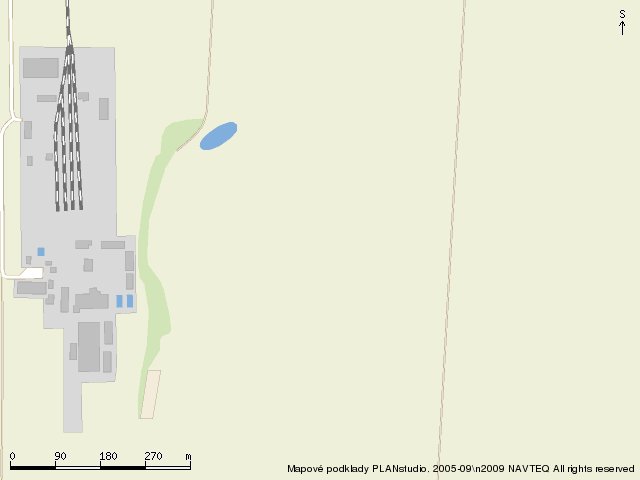 EXKURZE PETKA CZČTVRTEK 9. 12. 2013  v 14 hodin sraz v PETKA CZDoprava:Pokud můžete je svým autem, je to asi nejlepší.Jinak autobus č. 49 z ulice Úzké (za Priorem), odjezd 12:50 do stanice Modřice náměstí a odtud cca. 30 – 40 minut pěšky podle mapky.Bezpečnostní výbava:Obuv typu „pohorky“, protože hrozí bezpečí uklouznutí na mokré podlaze v provozuReflexní vesta  - dostanete půjčit na místěZkušenost z minulých let:Bývá tam dost zima a větrno, doporučuji toto vzít v úvahu pro oblečení,Nebezpečí umazání oděvu, doporučuji toto vzít v úvahu pro oblečení,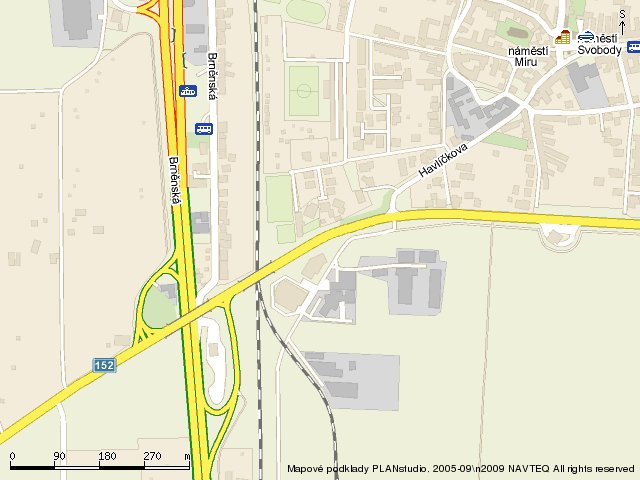 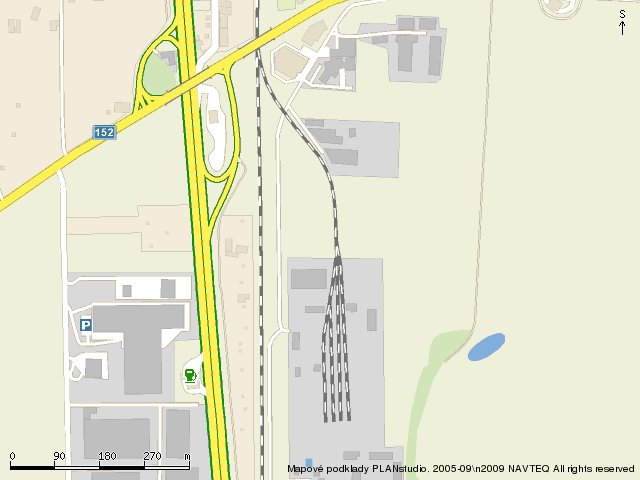 